Доповніть словоформу правильним закінченням відповідно до особи та числа: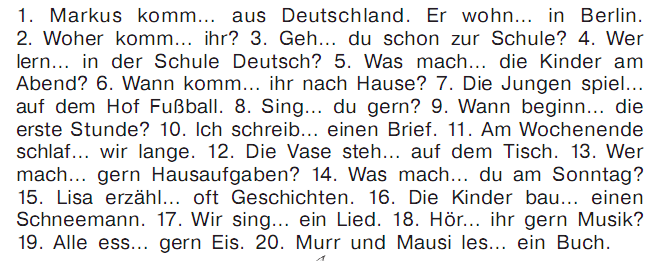 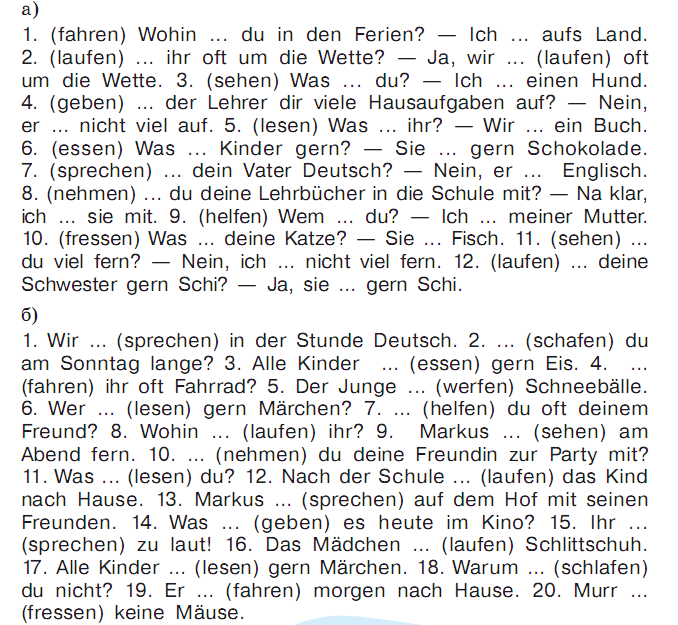 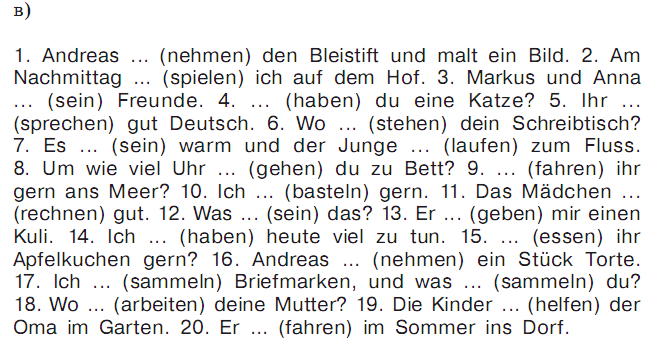 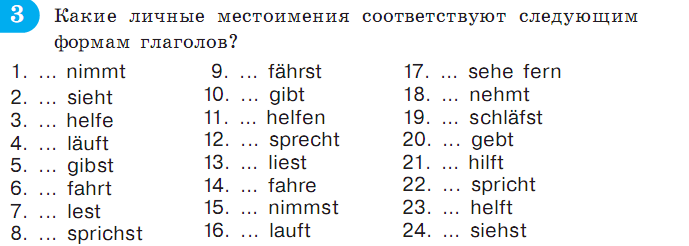 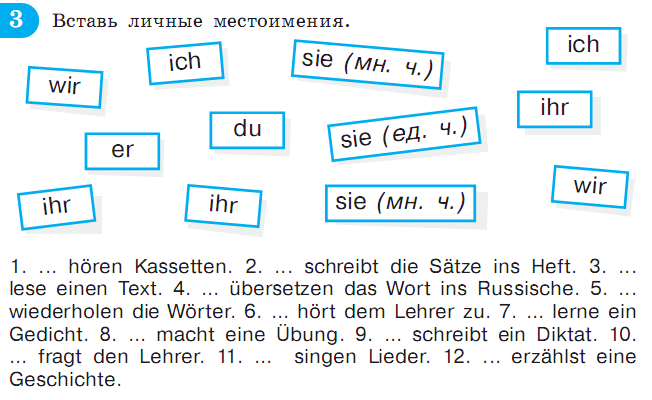 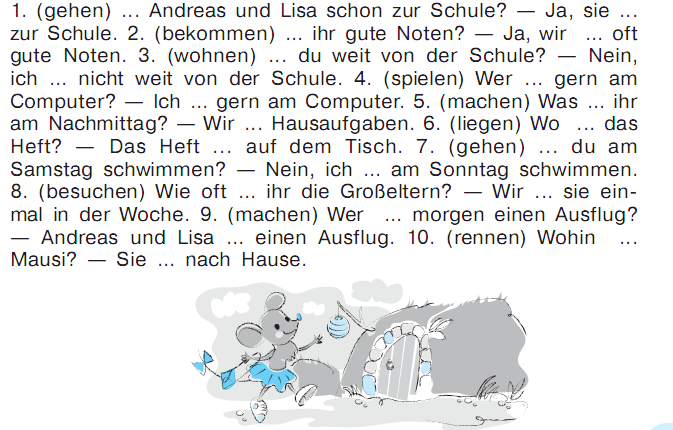 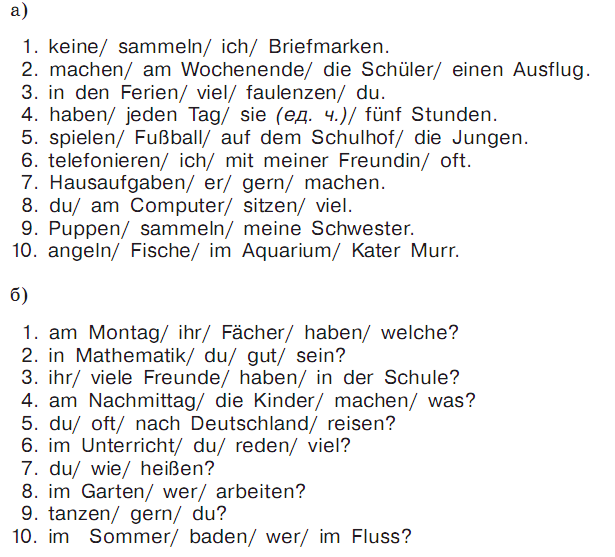 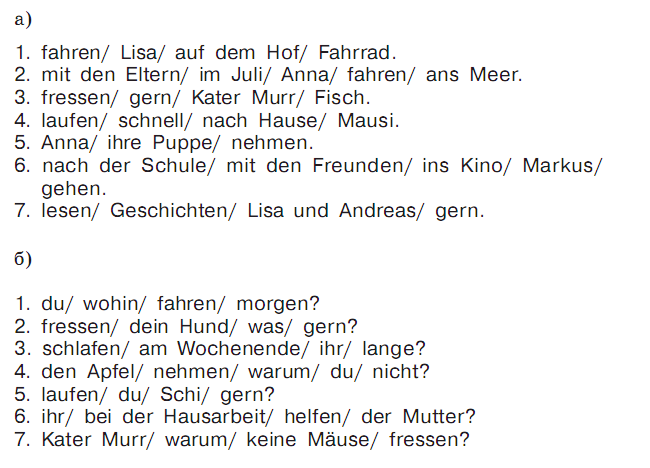 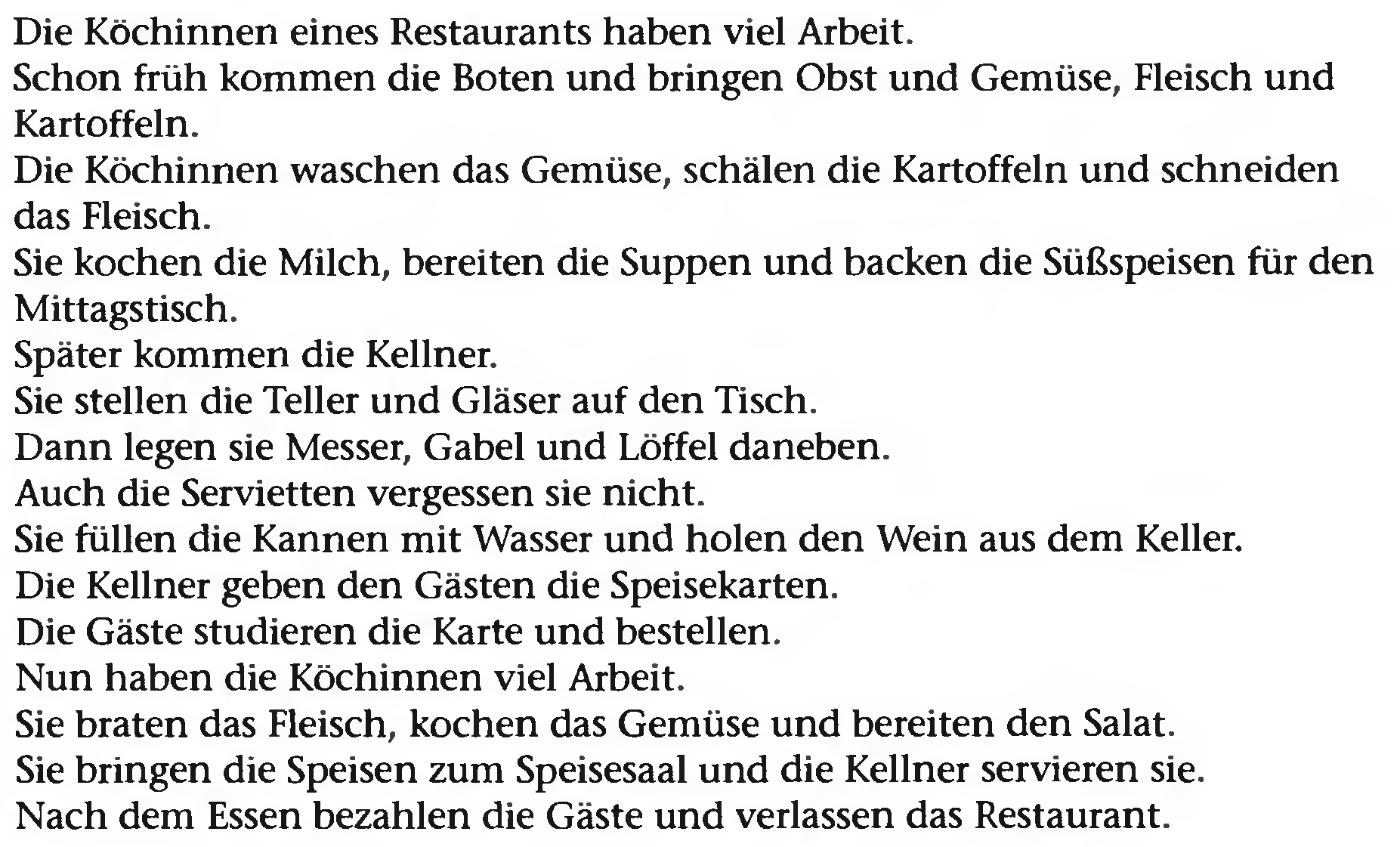 